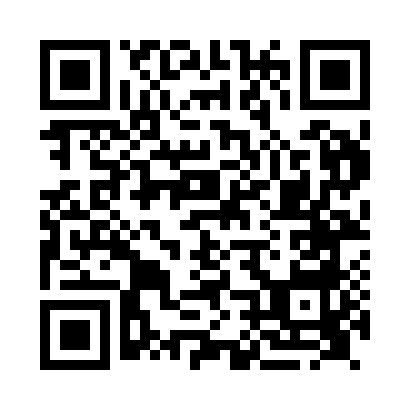 Prayer times for Scampton, Lincolnshire, UKMon 1 Jul 2024 - Wed 31 Jul 2024High Latitude Method: Angle Based RulePrayer Calculation Method: Islamic Society of North AmericaAsar Calculation Method: HanafiPrayer times provided by https://www.salahtimes.comDateDayFajrSunriseDhuhrAsrMaghribIsha1Mon2:534:391:066:479:3311:192Tue2:534:401:066:469:3211:193Wed2:544:411:076:469:3211:194Thu2:544:421:076:469:3111:195Fri2:554:431:076:469:3111:196Sat2:554:441:076:469:3011:197Sun2:564:451:076:459:2911:188Mon2:564:461:076:459:2911:189Tue2:574:471:086:459:2811:1810Wed2:584:481:086:449:2711:1711Thu2:584:491:086:449:2611:1712Fri2:594:501:086:439:2511:1613Sat3:004:521:086:439:2411:1614Sun3:004:531:086:439:2311:1615Mon3:014:541:086:429:2211:1516Tue3:024:551:086:419:2111:1417Wed3:024:571:086:419:2011:1418Thu3:034:581:096:409:1811:1319Fri3:044:591:096:399:1711:1320Sat3:055:011:096:399:1611:1221Sun3:055:021:096:389:1411:1122Mon3:065:041:096:379:1311:1123Tue3:075:051:096:369:1211:1024Wed3:085:071:096:369:1011:0925Thu3:085:081:096:359:0911:0826Fri3:095:101:096:349:0711:0827Sat3:105:111:096:339:0511:0728Sun3:115:131:096:329:0411:0629Mon3:115:151:096:319:0211:0530Tue3:125:161:096:309:0011:0431Wed3:135:181:096:298:5911:03